Об установлении размера родительской платы за присмотр и уход за детьми
в муниципальных образовательных учреждениях города Иванова, 
реализующих образовательную программу дошкольного образования

        В соответствии со статьей 65 Федерального закона от 29.12.2012 № 273-ФЗ «Об образовании в Российской Федерации», статьей 15.1 Закона Ивановской области от 05.07.2013 № 66-ОЗ «Об образовании в Ивановской области», постановлением Правительства Ивановской области от 28.12.2018 № 407-п «О внесении изменений в постановление Правительства Ивановской области от 25.12.2015 № 600-п «О максимальном размере родительской платы, взимаемой с родителей (законных представителей) за присмотр и уход за детьми в государственных (муниципальных) образовательных организациях, расположенных на территории Ивановской области, реализующих программы дошкольного образования, по муниципальным районам и городским округам Ивановской области», руководствуясь пунктом 19 части 3 статьи 44 Устава города Иванова, Администрация города Иванова п о с т а н о в л я е т: 
        1. Установить с 1 февраля 2019 года родительскую плату за присмотр и уход за детьми в муниципальных образовательных учреждениях города Иванова, реализующих образовательную программу дошкольного образования:
        в группах 10-часового, 12-часового и 24-часового пребывания в размере 2219 рублей в месяц; 
        в группах кратковременного пребывания в размере 814 рублей в месяц.
        2. Пункты 1 и 3 постановления Администрации города Иванова от 23.01.2018 № 48 «Об установлении размера родительской платы за присмотр и уход за детьми в муниципальных образовательных учреждениях города Иванова, реализующих образовательную программу дошкольного образования» признать утратившими силу.
        3. Настоящее постановление вступает в силу с 01.02.2019.
        4. Опубликовать настоящее постановление в газете «Рабочий край» и разместить на официальном сайте Администрации города Иванова в сети Интернет. 



Глава города Иванова                                  В.Н. Шарыпов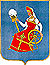 